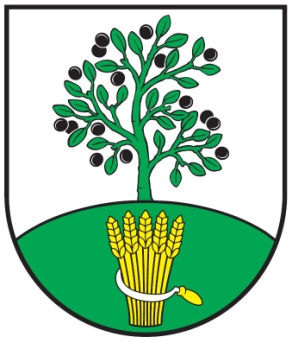 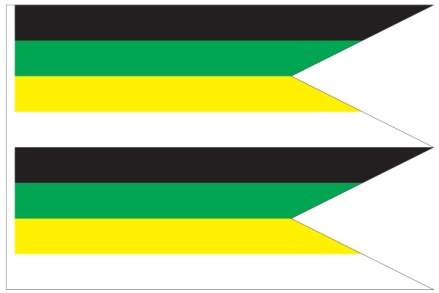 Spravodaj obce Trnkov č.4Vážení spoluobčania, Vážení občania obce Trnkov.Obec Trnkov a Obecný úrad Trnkov spolu s obecným zastupiteľstvom obce Trnkov pre Vás pripravilo štvrté vydanie Spravodaja obce Trnkov. Toto vydanie reaguje na aktuálnosti, ktoré nás spoločne dennodenne stretávajú a spoločne ich vo väčšine vnímame s rôznou intenzitou či osobnou zainteresovanosťou.  Naše vnímanie udalostí je prirodzene individuálne. Touto cestou  by sme vás radi povzbudili v tejto neľahkej dobe. Zároveň Vás oboznámili  so skutočnosťami, že obec Trnkov v súvislosti so zdravotnou situáciou v SR má od 1.3.2020 do odvolania  vymenovaný Krízový štáb, ktorý tvorí: predseda - Ing. Jiří Ballarin (starosta obce Trnkov, podpredseda – Ing. Ondrej Ballarin (veliteľ DHZ Trnkov), tajomníčka – Sylvia Ondičová Kmecová (pracovníčka OcÚ Trnkov), členovia – Mgr. Miroslav Lukáč (poslanec OZ), Marek Marinčák (poslanec OZ a konateľ TROK, s.r.o.),  Marek Onofrej (člen DHZ Trnkov). Nielen tento krízový štáb, ale aj my všetci občania analyzujeme, vnímame, riešime úlohy, ktoré štát prenáša na výkon samosprávam a občanom SR. Chceme vás poprosiť o vzájomnú podporu, spolupatričnosť, o informácie najmä o situácii našich starších spoluobčanov, o obozretnosť, tak ako sme/ste inštruovaní prostredníctvom masovokomunikačných prostriedkov. Touto cestou vás informujeme,  že ku dňu vydania tohto Spravodaja, sme v obci Trnkov nezaznamenali výskyt ochorenia koronavírusu KOVID-19, čo platí aj pre okolité obce. Žiadame vás, aby ste nás s vašimi osobnými potrebami alebo žiadosťami v prípade potreby kontaktovali. Monitorujeme a vnímame, že najmä o našich seniorov sa starajú rodinní príslušníci a známi, ktorí pre nich zabezpečujú zásobovanie potravinami, liekmi, rúškami a pomáhajú im riešiť každodenné potreby. Obec pristúpila k obmedzenému režimu a bezkontaktnému vybavovaniu agendy v zmysle  uverejnených oznamov. Obec taktiež do odvolania neorganizuje a nepovoľuje organizovať masové kultúrne, spoločenské, športové, ekumenické a iné akcie na území obce Trnkov. Treba však na druhú stranu uviesť, že tento stav  neznamená to, že pre nás skončil každodenný život, zrútil sa nám svet, k čomu vás chceme povzbudiť. Prosíme vás a žiadame vás o aktivity aj vonku na záhradách, v prírode, v okolí obce. Venovaním sa práci vonku, okolo domu a jeho okolí, určite načerpáte pozitívnejšiu energiu, čo prospeje duševnému zdraviu. Samozrejme za dodržania hygienických predpisov a nariadení poplatných tejto zdravotnej situácii. Sme v predveľkonočnom čase, tak si spolu urobme peknú a čistú obec. Vlastnými silami a prispením si poupratujme, pozametajme, vyčistime  po zime pozemky, cesty, chodníky, ktoré sa nachádzajú pred našimi nehnuteľnosťami. Pozametané kamienky s prachom z ciest a chodníkov umiestnite na kôpkach na chodníkoch, zabezpečíme ich zvoz na centrálne miesto pod autobusovú zastávku. Smeti a komunálny odpad, jeho zvoz je nezmenený a zabezpečený v 14-dňových cykloch. Za krajšiu a čistejšiu obec vám a nám všetkým vopred ďakujeme. Taktiež ste už zaregistrovali v hlásení obecného rozhlasu, že spoločnosť KOSIT z dôvodu zdrav. situácie v SR dočasne pozastavila vývoz separovaného odpadu (plasty, sklo, papier). Pozastavenie vývozu separovaného odpadu bude do 31.3.2020. Vývozy budú naďalej od 1.4.2020 prebiehať podľa zvozového kalendára, bez náhradných termínov za vynechané vývozy. Z uvedeného dôvodu odporúčame občanom, aby plasty a papier v prípade plnej nádoby dávali do vriec, ktoré im budú vyvezené spolu so smetnou nádobou v deň plánovaného vývozu odpadu. Od Spravodaja č. 3, ktorý vyšiel 1.1.2020 sa v obci konalo 5. zasadnutie OZ (2.1.2020) a 6. zasadnutie OZ (30.3.2020), kde OZ vyhodnotilo zabezpečenie chodu obce v minulom roku a prejednalo možnosti obce v roku 2020. Prejednávali sme opatrenia a skutočnosti, ktoré sú obsahom tohto Spravodaja.  Venujeme sa dostavbe Domu smútku a jeho následnej prevádzke. Dom smútku by sme radi po kolaudácii nazvali „Domom nádeje“ (vo vyššom význame slova nádej). Tak ako sme vás informovali v minulosti, očakávame schválenie dotácie v prospech dokončenia tejto stavby z úrovne PPA vo výške cca 27.000,-€. Táto suma je pre dokončenie dostavby dostačujúca.Od roku 2015 až do tejto doby (marec 2020) písomne žiadame farnosť  Okružná a gréckokatolícke arcibiskupstvo o možnosť revitalizácie cintorína. Na arcibiskupskom úrade prebehlo v októbri 2019 osobné stretnutie zástupcov obce s jeho excelenciou Mons. Jánom Babjakom. Doposiaľ nedošlo k naplneniu slov Mons. Jána Babjaka z tohto stretnutia a to, citujeme: „...aby žiadosť obce Trnkov ku revitalizácii cintorína bola vyriešená ku spokojnosti občanov a veriacich v obci Trnkov“. Aj napriek slovám jeho excelencie Mons. Jána Babjaka, ktoré uvádzame vyššie, je situácia v tejto oblasti nezmenená. Doposiaľ obec Trnkov nemá povolenie od farnosti Okružná – filiálka Trnkov na revitalizáciu cintorína (na vybudovanie chodníkov, odberných miest na vodu, osadenie lavičiek a osvetlenia). Pokiaľ tento stav bude pretrvávať, obec zváži ďalší postup, resp. adekvátne zákonné, občianske a spoločenské možnosti. Na uvedený stav sme vo februári 2020 písomne reagovali listom na gréckokatolícky arcibiskupský úrad. Prostredníctvom tohto  Spravodaja vás taktiež informujeme, že OZ dňa 30.3.2020 prijalo VZN č.1/2020 s názvom „Prevádzkový poriadok pohrebiska a ochranné pásmo pohrebiska na území obce Trnkov“, ktoré reaguje na novelizáciu zákona č. 131/2010 o pohrebníctve. Táto novela stanovuje nové úlohy pre obce a prevádzkovateľov pohrebiska (cintorína). Uvedená novela zákona vstúpila do platnosti a je účinná od 1.1.2020. Hrobové miesta má obec Trnkov niekoľko rokov evidované na základe vykonanej evidencie hrobových miest osobou spôsobilou v tomto odbore (p. Groško). Nájomné zmluvy na hrobové miesta bude prevádzkovateľ (obec) uzatvárať s nájomcami (pozostalými, príbuznými...) v priebehu nasledujúcich mesiacov roka 2020. Príloha č.1 VZN č.1/202  je súčasťou tohto Spravodaja. Textáciu VZN č.1/2020 si môžete prečítať na web stránke obce, alebo na novozriadenej tabuli pri cintoríne, kde umiestnime aj projekt navrhovanej revitalizácie cintorína (jeho situačný nákres). Správa a údržba cintorína (vývoz smetí, kosenie, celková údržba...) stojí prevádzkovateľa (obec)  v jednej osobe finančné prostriedky, na ktoré sa patrí poskladať spoločne. V súčasnosti sme jedna z mála obcí, ktorá nemá /nemala túto legislatívu a prax dlhodobo doriešenú. Finančné prostriedky, tak ako sme uviedli budú využívané na sústavne sa zvyšujúce náklady spojené s údržbou a správou pohrebiska (cintorína) a jeho inventára. Dovoľte nám ďalej vás informovať, že obec obdržala dotáciu z úrovne Ministerstva vnútra na výstavbu hasičskej zbrojnice v obci Trnkov. Na mimoriadnej a následne aj výročnej schôdzi DHZ Trnkov v januári a februári 2020, členovia DHZ Trnkov (naši hasiči) odporučili starostovi obce podpísať zmluvu o pridelení dotácie. Dotácia je na účte obce vo výške 30.000,-€. Obec zabezpečí spolufinancovanie vo výške, ktorú obci dovolia financie a ich vývoj na strane výdavkov. Prítomní hasiči – členovia DHZ sa zároveň uzniesli a zaviazali sa, že každý z nich odpracuje na tejto stavebnej akcii bezodplatne 20 pracovných hodín, za čo vopred ďakujeme. V prípravnom období obec zabezpečí vytýčenie obecného pozemku KNC 3/2 s následným zámerom úpravy parkoviska pod kultúrnym domom a pred budúcou požiarnou zbrojnicou.V priebehu mesiacov január, február a marec 2020 boli v obci nasledujúce aktivity: 11.1.2020 – sa uskutočnil 10. Reprezentačný obecný ples. Ďakujeme organizátorom a prispievateľom za vysokú úroveň plesu.22.2.2020 – obecná zabíjačka spojená s obecnou brigádou, na ktorej sa zúčastnilo viac ako 30 mužov, žien a mládeže obce Trnkov. Urobilo sa opäť kusisko práce spojenej s omladením, výrezom a revitalizáciou porastov v koryte trnkovského potoka, v okolí autobusovej zastávky a obecnej cesty od domu č.d.16 až po uličku. Ďakujeme veľmi pekne za prácu brigádnikom v prospech krajšej, čistejšej a útulnejšej obce. Sme zároveň radi, že početnosť ľudí – občanov, ktorí žijeme v našej obci sa na brigádach zvyšuje. Ďakujeme priaznivcom obce Trnkov za prípravu horehronskej zabíjačky, ktorá prítomným na brigáde chutila. 23.2.2020 v rámci MDŽ sme navštívili výborné divadelné predstavenie – komédiu „Tri letušky v Paríži“, ktoré sa uskutočnilo v KD obce Lada. 29.2.2020 v obci dôstojne prebehli voľby do NR SR s viac ako 75% účasťou občanov s právom voliť. Ďakujeme p. Sylvii Ondičovej Kmecovej a zástupkyni starostu obce Mgr. Viere Leškovej za prípravu volieb do NR SR.Ďalšou z aktivít obecného úradu a OZ je realizácia prijatého uznesenia OZ Trnkov zo dňa 2.1.2020, kedy obec ako žiadateľ zahájila rokovania s Okresným úradom, pozemkový a lesný odbor (OÚPLO) na vykonanie pozemkových úprav v katastri obce Trnkov. Obec má v úmysle využiť účinnosť novelizácií pôdohospodárskych zákonov a aktívnu politiku štátu pre riešenie rozdrobenosti vlastníckych práv pozemkov v SR. Obec taktiež využila zrušenie jednoduchých pozemkových úprav (JPÚ 1 a JPÚ 2) z r. 2019, ktoré bolo odôvodnené administratívnym a legislatívnym pochybením OÚPLO. Dňa 28.2.2020 obec zverejnila na obecnej tabuli a následne na web stránke obce Verejnú vyhlášku ku nariadeniu konania o začatí pozemkových úprav v KÚ Trnkov – prípravné konanie. Očakávame, že OÚPLO v nasledujúcich mesiacoch osloví cca 600 vlastníkov a vlastníckych subjektov k vyjadreniu súhlasu/nesúhlasu s vykonaním pozemkových úprav. Navrhnutý obvod pozemkových úprav je vo výmere cca 160 hektárov z celkového cca 180 hektárového katastra obce Trnkov. Navrhnuté pozemkové úpravy sa v návrhu nezaoberajú intravilánom obce (cca 20 hektárov) kde pozemky sú vo väčšine vo vlastníctve 1/1. Pokiaľ vlastníci pozemkov prejavia súhlas s vykonaním pozemkových úprav (zo zákona je nutný súhlas nadpolovičnej väčšiny vlastníkov z celkovej výmery, ktorá je predmetom pozemkových úprav, čo predstavuje cca 80 hektárov),  pozemkové úpravy môžu pokračovať. Vykonanie pozemkových úprav v navrhnutom obvode je vo vašich rukách, ale aj v rukách vlastníkov pozemkov a subjektov, ktoré majú sídlo v našom okolí, okrese Prešov, na území SR, ale aj mimo SR. Výsledkom sceľovania pozemkov by malo byť vyriešenie veľkej rozdrobenosti vlastníckych práv, nedoriešených dedičských konaní, neznámych vlastníkov a pôdy vo vlastníctve SPF. Nemenej dôležitým cieľom je aj doriešenie zanedbaných vlastníckych vzťahov, pozemkov, miestnych komunikácií, ako aj  prístupov k pozemkom. Predpokladaná cena zceľovania – pozemkových úprav je stanovená na cca 5 centov/1m2, 50€/1 ár, 500€/1 hektár. V prípade vašich otázok týkajúcich sa tejto oblasti, sme vám na obecnom úrade k dispozícii osobne, alebo sa môžete informovať priamo cestou OÚPLO (pán Karlík-Ripič má v gescii pozemkové úpravy Trnkov).Činnosť ŠaZZ Trnkov:                                                                                                       - - futbal: Od začiatku roka sa všetky vekové kategórie našich futbalistov  a futbalistiek zúčastňovali futbalových turnajov. Najväčšie úspechy dosiahli najmenší, v kategórii  U-8, kedy na medzinárodnom turnaji Adidas-Cup obsadili pekné tretie miesto. Za našimi sa umiestnilo mužstvo Tatran Prešov. Druhým najlepším strelcom tohto turnaja bol Mirko Onofrej s 18 gólmi a najlepším brankárom turnaja bol vyhlásený Lukáš Kokočák. Naše vekové kategórie U-9, U-11, U-13, U-15 postúpili do finálových turnajov. Kategória U-19 (dorast) odohral stretnutia v základnej skupine. U-15 (st.žiaci) obsadili 2.miesto na medzinárodnom turnaji v Bardejove. Na ďalšom medzinárodnom turnaji v Starej Ľubovni, v kategórií U-9, U-10 naši mališi obsadili 9. miesto a odohrali súťažné stretnutie proti mužstvu Baníka Ostrava. Športový život počas zimných mesiacov pokračoval tréningovým procesom, ktorý prebiehal na ZŠ Kapušany a Chmeľov, multifunkčnom ihrisku v Proči a na ihrisku v Pušovciach. Za aktívnej podpory rodičov a sponzorov bolo zrealizované 3-dňové sústredenie. O logistické zabezpečenie sa postarali kuchári Marián Štinčík a Lukáš Makara. Naše poďakovanie patrí mládežníckym trénerom: Štefan Priester, Ján Bľanda, Peter Mikolaj, Peter Kokočák. Hráči registrovaní v ŠaZZ Trnkov Jakub Molnár, Jakub Poláček a Jakub Krištof absolvovali týždennú stáž vo futbalovej akadémii Železiarní Podbrezová. Záujem klubov je najmä o Jakuba Molnára (MŠK Žilina, Železiarne Podbrezová, 1.FC Tatran Prešov )                                                                                      - stolný tenis: naše mužstvá dospelých Trnkov A odohrali súťažné stretnutia vo 4. lige, kde sa ako nováčik súťaže ako jediný zástupca okresu Prešov prebojoval do skupiny o 1.-6. miesto, kde nás čakajú stretnutia s mužstvami Bardejov, Stropkov, Lipany, Šar. Michaľany a Zborov. Budúcnosť ukáže, či v tejto súťaži naše mužstvo nastúpi aj v nasledujúcom súťažnom ročníku, keďže nesplňujeme podmienku na kvalitu podlahy v našom kultúrnom dome, na ktorú sme tento súťažný ročník dostali výnimku. V 5. lige mužstvo Trnkov B je v súčasnosti na výbornom 7. mieste. Súťaže futbalu a stolného tenisu momentálne zastavila súčasná zdravotná situácia v SR s prijatými opatreniami.Pokračuje výstavba bytových domov, spojená s výstavbou infraštruktúry v lokalite „Potučky“ a príprava občianskej vybavenosti.V štádiu spracovávania je projektová dokumentácia na vodozádržné a protipovodňové opatrenia na hornej časti trnkovského potoka. Realizácia týchto opatrení je podporovaná štátom a EÚ. Má za cieľ udržať vodu v prírode a taktiež obmedziť vplyv a škody prípadnej povodne v obci Trnkov. V tomto roku by sme radi zahájili územné konanie v prospech tejto spoločensky žiadúcej a prospešnej stavebnej akcie.V ďalšom nám dovoľte touto cestou poďakovať p. Jánovi Onofrejovi najst. č.d.29 a Zdenovi Slávikovi za správu a údržbu obce v priebehu zimy ako aj v súčasnosti. Taktiež im ďakujeme za inštaláciu vonkajších smetných nádob v obci, kde radi konštatujeme, že naša obec je pravdepodobne obcou s najvyšším počtom vonkajších odpadkových košov na počet obyvateľov, ktoré vás, najmä naše deti žiadame využívať. V priebehu mesiaca marec a apríl prebieha dokončovanie prác z brigády 22.2.2020 a to obnovou náterov zvodidiel, zábradlí mostov a krajníc komunikácií. Za prácu patrí poďakovanie našej mladej generácii (Šimon Onofrej, Dárius Onofrej, Marek Marinčák ml., Marek Onofrej, Marcel Lysina a ostatní). Zároveň ďakujeme za poskytnutie vody a elektriny pre čistenie zvodidiel a zábradlia majiteľom nehnuteľností č.d.16 (rod. Jána Lysinu) a č.d.7 (rod. Petra Onofreja). Nemilú skúsenosť z tejto práce opíšeme v závere tohto Spravodaja (stalo sa + úvaha).O ďalšom dianí v obci vás budeme aj naďalej radi infomovať. Akcie pripravované obcou, DHZ, ŠaZZ, ktoré sme uvádzali v Spravodaji č.3 budú pravdepodobne v posunutých termínoch z dôvodu súčasnej zdravotnej situácie v SR a následne prijímaných opatrení.  Nechceme predbiehať čas  a udalosti. Budeme vás priebežne a operatívne informovať. Záverom nám dovoľte, zaželať vám,  vašim blízkym a rodinám zdravie, spokojnosť a pochopenie udalostí tejto pre nás všetkých neľahkej doby.Stalo sa + úvaha.Stalo sa:V období konca marca starosta obce Trnkov s našou mládežou priložili „ruku ku dielu“. Svojou prácou pokračovali vo vylepšovaní vzhľadu našej obce čistením zvodidiel a zábradlia mostov spojené s novým náterom. Vo štvrtok 26.3.2020 cca o 11:00 hod. čistil starosta obce s vapkou Karcher zvodidlá a zábradlie na moste, na uličke spoločne s chlapcom, ktorý sa nachádzal na opačnej strane mosta za zvodidlom, ktoré dočisťoval pred farbením. Deň bol nádherný, slniečko svietilo, bolo teplučko a práca nám všetkým „išla od ruky“. Počas práce prechádzalo cez uličku tmavozelené pick-up auto s osádkou, ktorú tvorili dvaja bratia. Zastavili na moste, pred vapkou, ktorá bola v strede vozovky (uličky). Nič čudné, však nenabúrajú autom do vapky. V momente keď auto zastavilo pred vapkou sa zo spomenutého auta „spustil prúd“ nadávok a výkrikov v znení, ktorých časť je možné v tomto Spravodaji uverejniť: „Ty plesnivá hlavo“, „Ty feťák“, „Vypadni“...  Starostova reakcia pri uvoľnovaní cesty zlobou a nervozitou sa mykajúcemu autu s osádkou bola po chvíľke váhania a nechápania situácie stručná:  „Och chudáci, život vás skúša“. Po odjazde tmavozeleného kričiaceho pick-upu sa chlapec-mladý dospievajúci muž stojaci na opačnej strane mosta za zvodidlom pozerá na starostu obce s otvorenými ústami a je očividne v nemom úžase... Hovorí: „Pán starosta to si takto necháte?!“ Nasledujúca reakcia mladého dospievajúceho muža je: „...že sa pán starosta na to starostovanie nevykašlete!“ Odpoveď starostu obce mladému dospievajúcemu mužovi je: „Nie, nevykašlem, lebo práve kvôli takejto osádke tmavozeleného pick-upu je potrebné tu byť, meniť veci, pracovať a žiť“. Mladý dospievajúci muž v tej chvíli nechápal, čo starosta hovorí.Úvaha – otázky na zamyslenie:Odpovedal starosta mladému dospievajúcemu mužovi správne?Mal vôbec starosta obce odpovedať mladému dospievajúcemu mužovi?Mal starosta obce ukázať holý zadok osádke auta? Tak ako sa to stalo v Trnkove pred viac ako desiatimi rokmi, na takmer identickom mieste. Za predpokladu, že sa stali rovnaké okolnosti pred viac ako desiatimi rokmi, tak ako 26.3.2020 cca o 11:00 hod. a to: bezdôvodný útok toho istého občana na starostu obce... Podobnosť je čisto náhodná? Len starostovia sa v čase vymenili a taktiež ubudlo podporovateľov toho istého občana s výmenou generácií (komparzu).Je/bol problém v jestvujúcom, alebo predchádzajúcom starostovi obce, alebo je problém niekde inde? V Trnkove, dňa 1.4.2020				Starosta obce: Ing. Jiří Ballarin						Poslanci OZ: Mgr. Viera Lešková								Mgr. Miroslav Lukáč								Marek Marinčák								Eva Onofrejová								Ján Onofrej   Príloha č. 1 k VZN č.1/2020CENNÍK  SLUŽIEBPoplatky za služby a činnosti na pohrebisku,   prenájom hrobového miesta.Poplatky sú určené podľa hrobových miest, ktoré sú zabrané na povrchu. Poplatok nie je ovplyvnený množstvom zomrelých uložených v hrobe.                 za detský hrob 						2,00 €/rok  za jednohrob a jednoosobná hrobka 		             4,00 €/rokza dvojhrob vedľa seba a dvojosobná hrobka 		5,00 €/rokza trojhrob vedľa seba 					6,00 €/rok                   za urnové miesto 					             4,00 €/rokPoplatok za služby a činnosti na pohrebisku, prenájom hrobového miesta sa vyrubuje raz za rok podľa bodu 1. prílohy č.1 VZN č.1/2020 v nasledujúcom kalendárnom roku za predchádzajúci kalendárny rok.Výška poplatku za služby a činnosti na pohrebisku, prenájom hrobového miesta sa vyrubuje v plnej výške podľa bodu 1. prílohy č.1 VZN č.1/2020 v nasledujúcom kalendárnom roku aj v prípade, že dátum vzniku povinnosti poplatku nastane v priebehu predchádzajúceho kalendárneho roku.Poplatok sa uhrádza v stanovenom dátume do pokladne, alebo platbou na účet obce Trnkov.Poplatok za vstup pre účely kamenosochárskych prác 	10,00 € /jednorázovoPoplatok za vstup pre účely kamenosochárskych prác  sa uhrádza do pokladne, alebo platbou na účet obce Trnkov do piatich kalendárnych dní po ukončení kamenosochárskych prác.